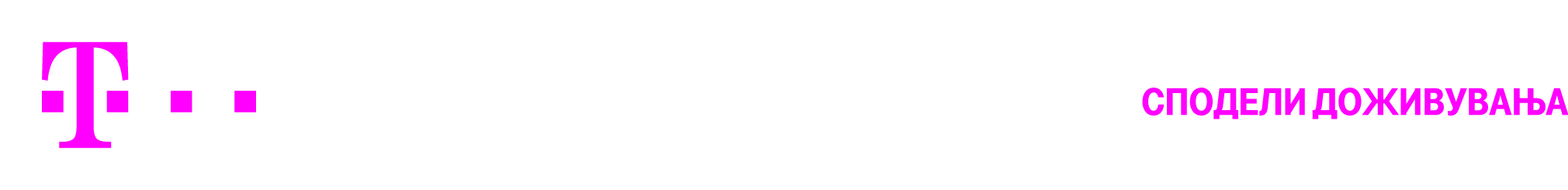 Makedonski Telekom AD - SkopjeREQUEST TO ACCESS THE PERSONAL DATA Data of the applicant Content of the requestPursuant to the provisions of the Law on Personal Data Protection, I hereby request Makedonski Telekom AD Skopje to inform me about (Please tick the appropriate box):  what are the purposes and legal grounds for the processing of my personal data;  what are the categories of personal data that are being processed;  which of my personal data are registered in the records of Makedonski Telekom AD Skopje and for which services who are the recipients or categories of recipients to whom my personal data have been or will be disclosed;  the foreseen period for which the personal data will be stored, or, if not possible, the criteria used to determine that period; the existence of the right to request correction or erasure of personal data or restriction of processing of personal data or to object to such processing; the right to submit complaint to the Agency for Personal Data Protection about any violation of the regulations on personal data protection;  if the personal data are not collected from me, any available information as to their source;the existence of automated decision-making process, including profiling, and meaningful information about the logic of the automated processing in case a decision is made based on automated processing that has an impact on me. I would like to receive the answer from MKT about my request in the following manner:  electronically, to the following e-mail address:  _____________________________________________by mail, at the address listed aboveI hereby confirm that the data given in this request are true and accurate.Signature:   _____________________________________Date of submission: ________________________________Instructions for submitting the RequestYou can submit the completed request in the nearest MKT point of sale or by mail to the following address: Makedonski Telekom AD Skopje, Kej 13 Noemvri no. 6, 1000 Skopje.You can submit a photo / scan of the completed and signed request to the following e-mail address: dpo@telekom.mk. Notes:This request can be submitted only by a service user who has established a subscriber relationship with MKT and whose data are registered in our systems. The request cannot be submitted on behalf and for the account of another person, except with a notary certified power of attorney issued for such purpose. Any misuse of other people's personal data is punishable by law.MKT has the right to contact you in order to verify the identity, the allegations and the merits of the request.MKT will act upon this request without delay, in accordance with the deadlines set out in the Law on Personal Data Protection. Name and surname PIN of the applicant  Address Contact telephone number